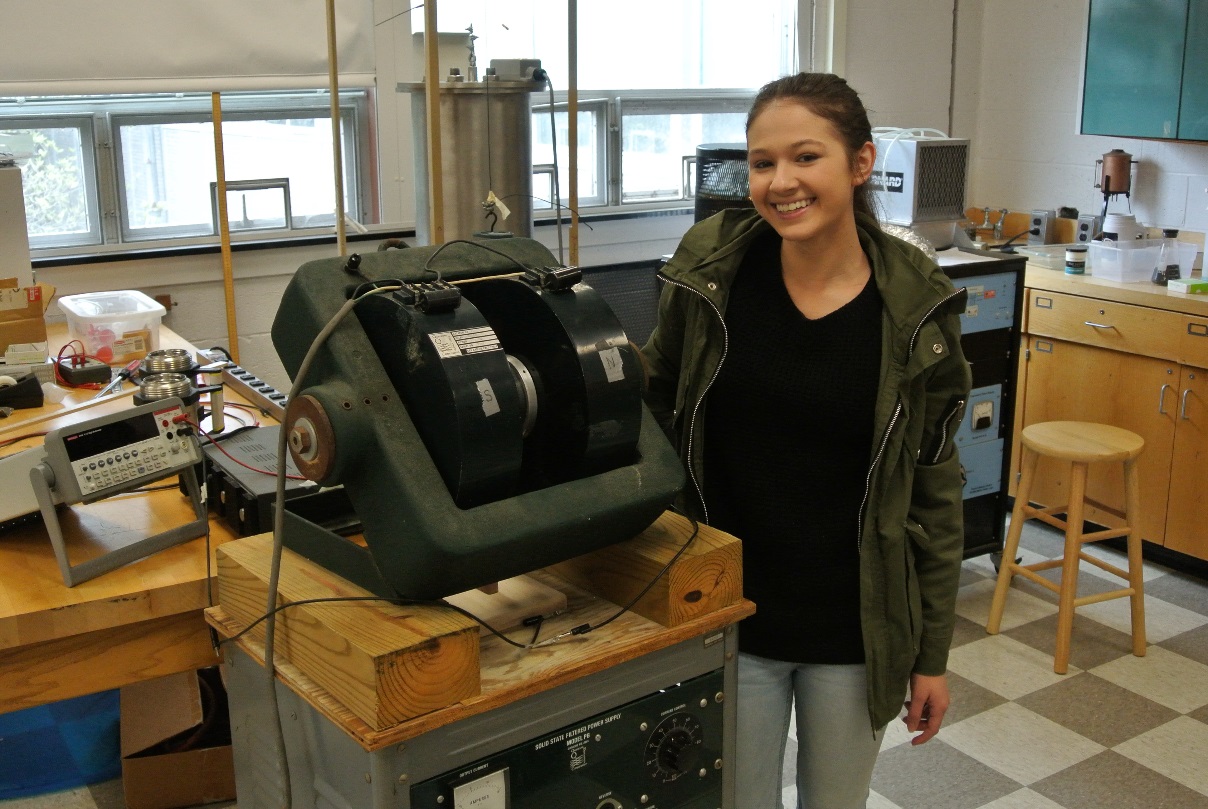 Mobility and Density of Charged Carriers in Thin FilmsBy: Diana RabchukAdvisor: Dr. Tariq GilaniSpring 2016The purpose of this experiment was to make Gold thin films using the vacuum evaporationsystem and to find the temperature dependence of mobility and Hall coefficients and compare theresults to that of bulk materials. The Hall coefficient was found using an electromagnet setup.The mobility was found by using the relationship between the density of the charge carriers andresistivity. The four probe method was used to find the resistivity.